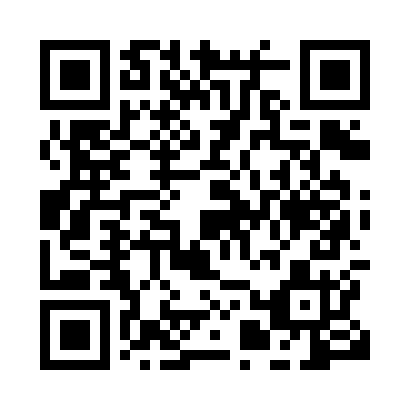 Prayer times for Zili, CameroonWed 1 May 2024 - Fri 31 May 2024High Latitude Method: NonePrayer Calculation Method: Muslim World LeagueAsar Calculation Method: ShafiPrayer times provided by https://www.salahtimes.comDateDayFajrSunriseDhuhrAsrMaghribIsha1Wed4:496:0112:093:286:187:252Thu4:496:0112:093:286:187:253Fri4:486:0012:093:286:187:254Sat4:486:0012:093:296:187:255Sun4:486:0012:093:296:187:266Mon4:476:0012:093:296:187:267Tue4:476:0012:093:296:187:268Wed4:475:5912:093:306:187:269Thu4:475:5912:093:306:187:2610Fri4:465:5912:083:306:187:2611Sat4:465:5912:083:306:187:2712Sun4:465:5912:083:316:187:2713Mon4:465:5912:083:316:187:2714Tue4:465:5912:083:316:187:2715Wed4:455:5912:083:316:187:2716Thu4:455:5912:083:326:187:2817Fri4:455:5912:083:326:187:2818Sat4:455:5912:093:326:197:2819Sun4:455:5912:093:336:197:2820Mon4:455:5812:093:336:197:2821Tue4:445:5812:093:336:197:2922Wed4:445:5812:093:336:197:2923Thu4:445:5812:093:346:197:2924Fri4:445:5912:093:346:197:2925Sat4:445:5912:093:346:207:3026Sun4:445:5912:093:346:207:3027Mon4:445:5912:093:356:207:3028Tue4:445:5912:093:356:207:3129Wed4:445:5912:103:356:207:3130Thu4:445:5912:103:356:217:3131Fri4:445:5912:103:366:217:31